Many Divine entrepreneurs struggle with getting enough clients through the door and making the money they truly deserve to make.  Their fears are many:  How can I charge what I’m really worth? Can I (should I) ask for this person’s business? If I ask for too much money (time/support, etc.) am I being greedy? If I charge too much for my sacred, healing work, am I still  spiritual – or am I “selling my soul”?These emotional struggles actually set up an energetic wave of fear that actually repels clients, instead of attracting them.  There are many ways to shift fear into faith in the Divine so that you are a client magnet (rather than a client repellant!).  Your work is to step into a new place of being.  You came to bring your sacred gifts to the world.  The world needs those gifts.  Especially at this point in time.Have you noticed how many healers there are today?  Have you noticed how many beautiful spiritual entrepreneurs there are today?  Have you noticed how many powerful, conscious people there are on the planet today?You came at this perfect time to assist in the raising of consciousness on the planet.  You came to be the healer, coach, therapist, author, speaker, holistic practitioner – that powerful spiritual entrepreneur – so that you can share yourself and your sacred gifts with the world in a powerful way.There IS no more waiting.  There IS no more following others.  There is no more turning your power over to others.  There IS no more depending upon other people to provide for you.  There is ONLY Trusting the Divine, and…Trusting your Deep Connection with the Divine.There IS only standing in faith, standing in your knowing that you are a powerful child of the Most High, a Divine Co-Creator, here to make a difference.No more waiting.  Just trusting and standing tall in who you came to be.And as you stand in this space of beingness, you give others permission to do this, as well.Your beingness inspires them to stand tall - to stand in their own Truth.  Your beingness inspires them to stand solidly in their own connection with the Divine, and in their own beautiful beingness.And in so doing, you are the change you came to be … and you give them permission and inspiration to do the same.So, from this place of beingness, what are the things you can do to create your perfect clients?  In abundance!  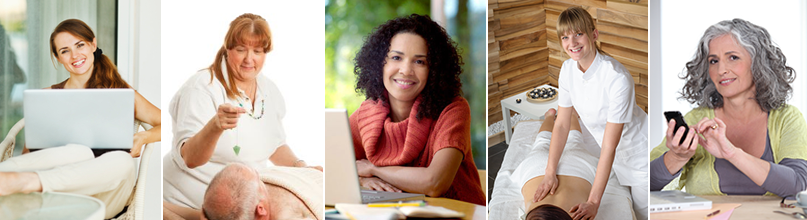 Here are 11 yummy Divinely Intuitive™ ways ...G et clear.   et very clear.You know with whom you want to work, right?  And you know that when you are clear, the Divine brings to you those perfect, ideal clients.  But you must be clear. Decide who they are, their characteristics, their consciousness, their choices in life, then… O nce you’re clear who your ideal client is, take a moment to write a list of the characteristics they embody.  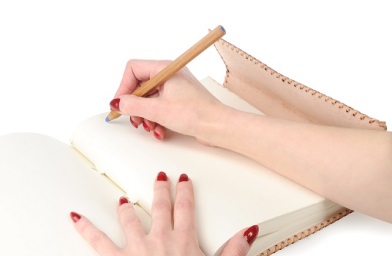 If you want a client who is spiritual, write it down,want a client who is coachable, write it down, want a client who is happy (and able) to pay you, write it down, want a client who loves the work you do with them, write it down,want a client who refers others to you, write it down.Do not underestimate the power of writing it down.  At this point, you will likely have a little fear showing up, and that will look like some conversations running around in your head that sound like:Where am I going to find these clients? How can I charge more money when it’s hard to get people to pay me now?Who am I kidding?It’s too hard to get my work out in a bigger way… what if I can’t keep up with people’s demands?I can’t deliver?I lose the things I love (my time and freedom)?I lose the people I love?.If you’re experiencing any of these fears, that’s an indication of where you at in your ability to believe in yourself, in the Divine and in your ability to manifest what it is you want. Try to not make it mean anything.  It’s just your fear talking.There are many techniques you can use to clear the fear.  One of my favorites is tapping – or EFT (Emotional Freedom Technique).  It is, hands’ down, my number one technique that I use to help me shift out of fear and into faith.  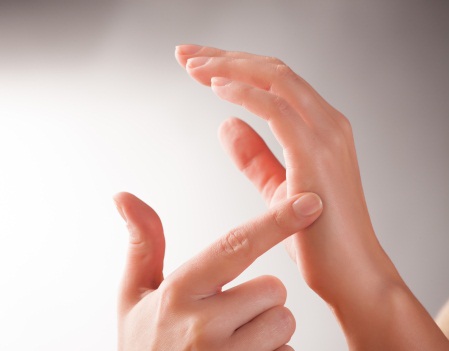 (Go to http://divinelyintuitivebusiness.com/tapping-points to learn a little more about this amazing healing tool and to see where the points are to tap on.)Another favorite, and very powerful healing technique is self-care.  When you get enough sleep, exercise, eat well (the cleaner, the better), drink plenty of good water, and practice regular self-care habits, the less power your fear has over you.You know how you feel when you’re out of alignment? Something’s off, but you can’t quite figure out what it is?  In my life, when this happens I feel like I’m out of the flow; I’m blocked.  Things just don’t feel connected.  I don’t feel connected.Conversely… you know what it feels like when you are in alignment.  Things flow, people connect … magic happens!So the question becomes:  how do you get from one place to the other?  How do you move from being out of alignment to being in alignment?There are myriad ways to get yourself into alignment.  Being kind to yourself is at the top of the list.  Practice radical self-care (obsessive, even!).  Do things that light you up and turn you on.Do things that activate your passion.Do things that are fun!E mbody them?   What the heck?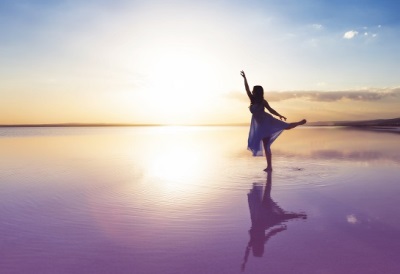 Yep!  Embody them!  Here’s how (and why).When you think about your ideal clients while you are exercising, you are integrating your energy with their energies, particularly while you are vibrating at a higher level.  (You’re always operating at a higher level of vibration (or alignment) when you are exercising, by the way.)  When you think about your ideal clients as you exercise, you are also releasing your resistance to experiencing them manifesting into your life.  (Yes, seriously.)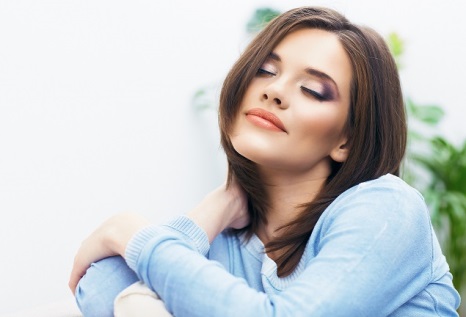 V isualization works!  Visualization rocks!The power of our subconscious mind is incredible. And when we fill it with visions of what we want, we draw to us that very thing… oh, so quickly!Use the power of your mind.  It’s easier than you think.  (You’re already doing it, by the way.)  Here are some suggestions to get you started.Envision your clients:scheduling their sessions with you,having powerful and successful sessions, happily paying you. scheduling more sessions,giving you fabulous testimonials, andreferring other people to you.Envision your business:Feeding your soul,Touching lives deeply,Supporting you abundantly financially, andBringing you joy.H  ear your clients into being.  Yeah, I get it.  That’s just strange.  But hang on… hear me out (if you’ll excuse the pun).When you are creating your plethora of Divine, ideal clients, you will want to do everything energetically you can to co-create them into being with consciousness. When I say “hear them into being,” I’m referring to listening – to everything: people around you, your own inner guide and intuition, your connection to the Divine, the songs on the radio, etc.  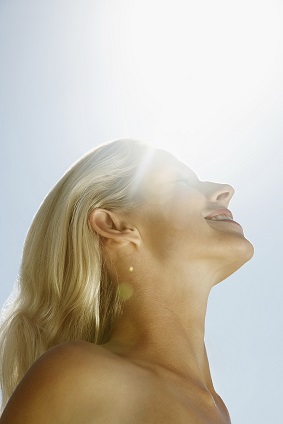 The Divine speaks to you in myriad ways.  When you take the time to listen – truly listen – you will be amazed at what you hear.  Your job is get quiet and listen (both in an inner and an outer way) as you focus upon a question or an issue you wish to have resolved.Imagine them speaking to you. Imagine them saying they want to work with you, when theycall you on the telephone,email you,ask you to work with them,give you the payment for your services,make their next appointments, refer other people to you, and so on.You get the idea.   ADivine visualization for you. Use this powerful visualization and see who shows up in your business!Imagine you have a red carpet coming up to your front door (or to your website).  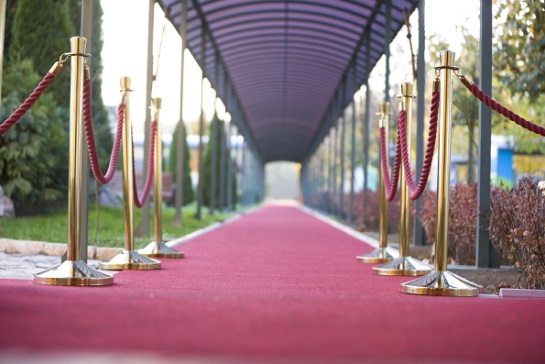 Lay out the red carpet for your client.  Light up your red carpet.  See them coming to you, walking up that carpet.Open your door for them to come inside, smiling a very big welcome. This will work… and you don’t have to visualize how they come to you.  Let the Universe decide the best way for it to happen.  Your job is to trust that it will.Another Divine visualization for you.  This is a beautiful visualization that connects your heart energy to your potential clients’ hearts, resulting in their connecting with you before you ever meet them.Feel the beautiful energy of the earth moving up through your feet, through your body, all the way up to your heart.See the beautiful energy of the Divine moving down through the top of your head, through your body, reaching your heart and blending with the earth energy.Imagine the beautiful energies expanding outward from your heart and surrounding your body.  Your entire body and aura (or energy field surrounding your body) is now filled and surrounded by the Light of the Divine.  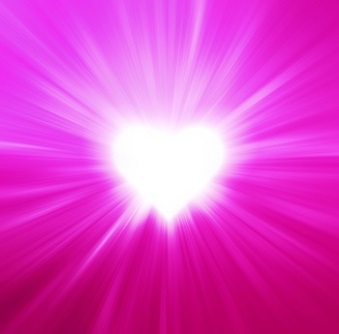 See that light moving out from your heart to the hearts of your new (even current, and old) clients, connecting you.  Draw them to you.  Bring them into your energy field.  Know that ONLY those for whom it is in your (and their) highest and best good will respond.See them coming to you, hear them picking up the phone and calling you and making appointments with you.  Feel your deep connection with them.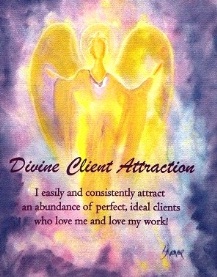 A nd here’s a third Divine Visualization for you!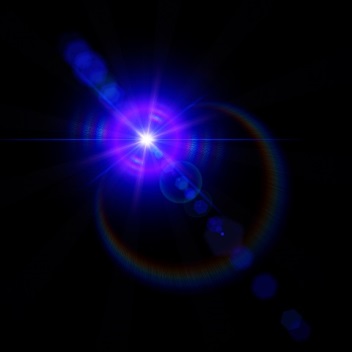 Imagine you have a search light on top of your shop (practice, office, website, etc.).  Turn the light on, and imagine that search light going out into the world.  Imagine your clients (ideal clients now, not just any client) seeing it.See how they follow that light back to you, and learn about who you are and what they do.Know that this Divine spotlight makes it easy for them to find you.By the way, you do not have to visualize (or know) how they find you, only that they find you.  Trust that they will indeed find you.Divinely Intuitive™ Way #11 Claim It!C laim it!  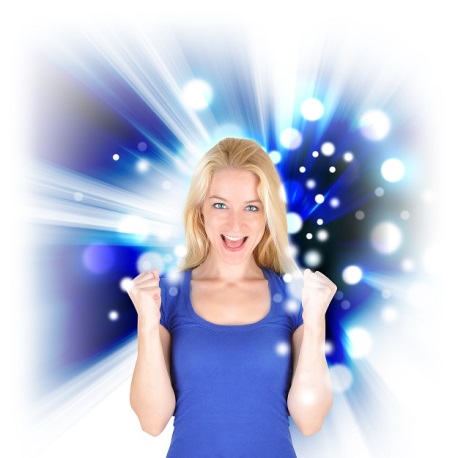 This powerful method for creating your clients is one of the most powerful tools, and yet so few do it.  Here’s how it works.  Walk around your home and do the following: Claim your success!  Out loud.  Powerfully.  Strongly.  (Yell, if you must.)Claim your ideal clients!Know that your perfect, ideal clients are here NOWKnow that they call you today, Declare that you serve them easily and effectively.Claim your abundance!  Demand that you be blessed.Insist that you receive your birthright.Claim that you have all that you need to pay your bills in full and on time.Claim that you have all the support you need!This actually will look like you walking around your home (even shaking your fist in the air), and yelling:I WILL have this success!I claim it NOW!I WILL create my 6-figure business this year! (or whatever specific amount of money you want) My clients list is not only fully, but I have a waiting list of people who really want to work with me!I LOVE building my business!I am an in-demand speaker! (coach/healer/teacher)I am able to create whatever support I desire easily and effortlessly!You get the picture. This raises your energy, and it also helps you to step into that which you came to do and be.  (And it helps you get there a lot easier.)  By the way, you will need to do this more than once.  You are retraining your mind to think differently.You are meant to connect with your Divine tribe, your Divine clients … your Divine peeps.  You are being guided to them – and they to you – each and every day.These energy techniques can help you make that connection stronger, so that when you meet them in person, all there is to say is “Hello Divine One! It’s so nice to finally meet you!”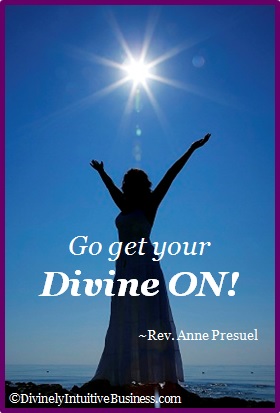 Divine hugs,AnneRev. Anne PresuelYour 6th Sense Guide to a 6-Figure BusinessDivinelyIntuitiveBusiness.com